NOMBRES ENTERS 1. REPASSEM!Nom:____________________________Grup:__________________________QUAN UTILITZEM ELS NOMBRES ENTERS?Quina temperatura marquen els següents termòmetres?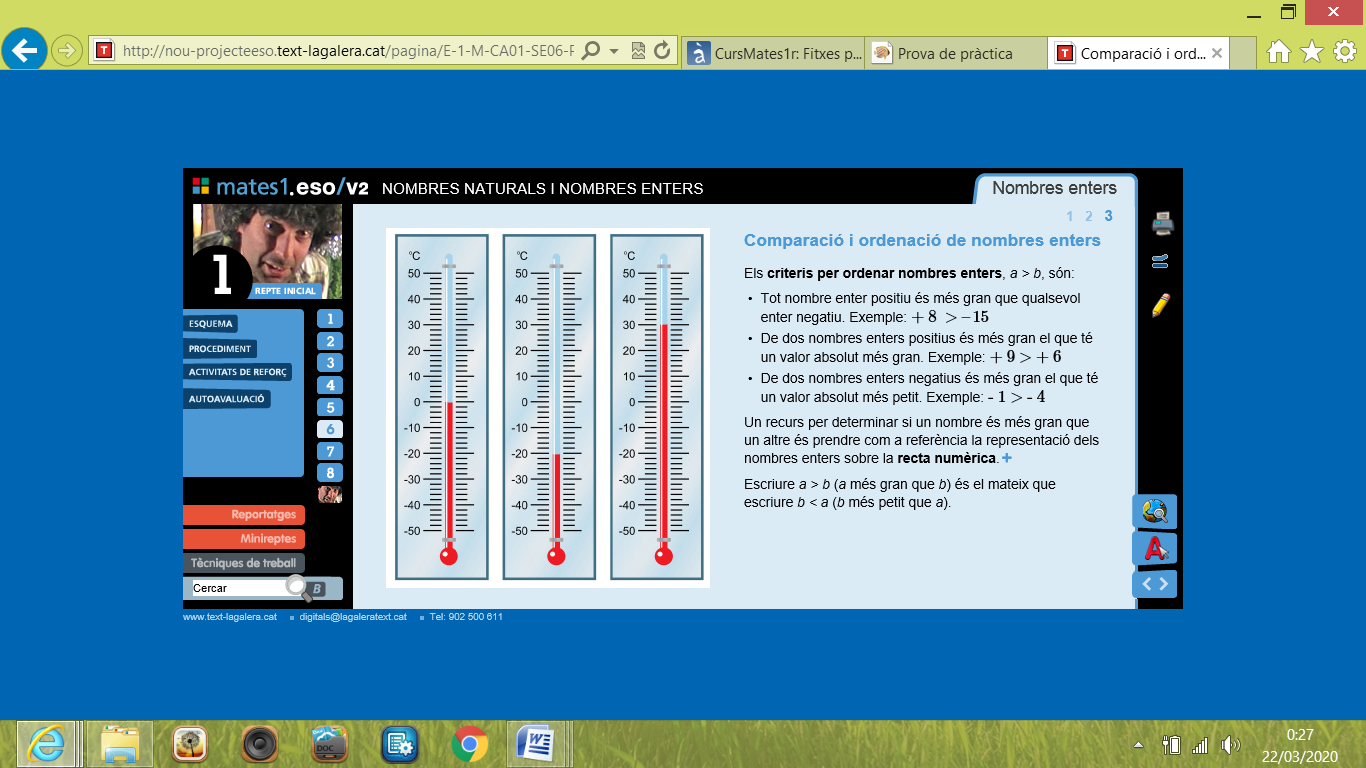 Expressa amb un nombre enter :li dec quatre euros a un amicestem a cinc graus sota zero	aquest gran matemàtic va néixer l’any .C.no tinc res de farinaL’any .Cperdem 2 €guanyem  de pesEscriu alguna situació on calgui usar nombres negatiusREPRESENTACIÓ DELS NOMBRES ENTERS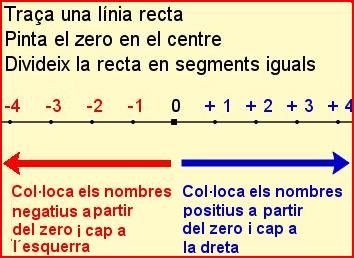 Completa els nombres que faltena) 	_____|_____|_____|_____|_____|_____|_____|_____|_____	       -9                    -7                 -5                              -2b) 	_____|_____|_____|_____|_____|_____|_____|_____|_____	         -3                  0                   +2                             +5Quin és el valor d´A i de B?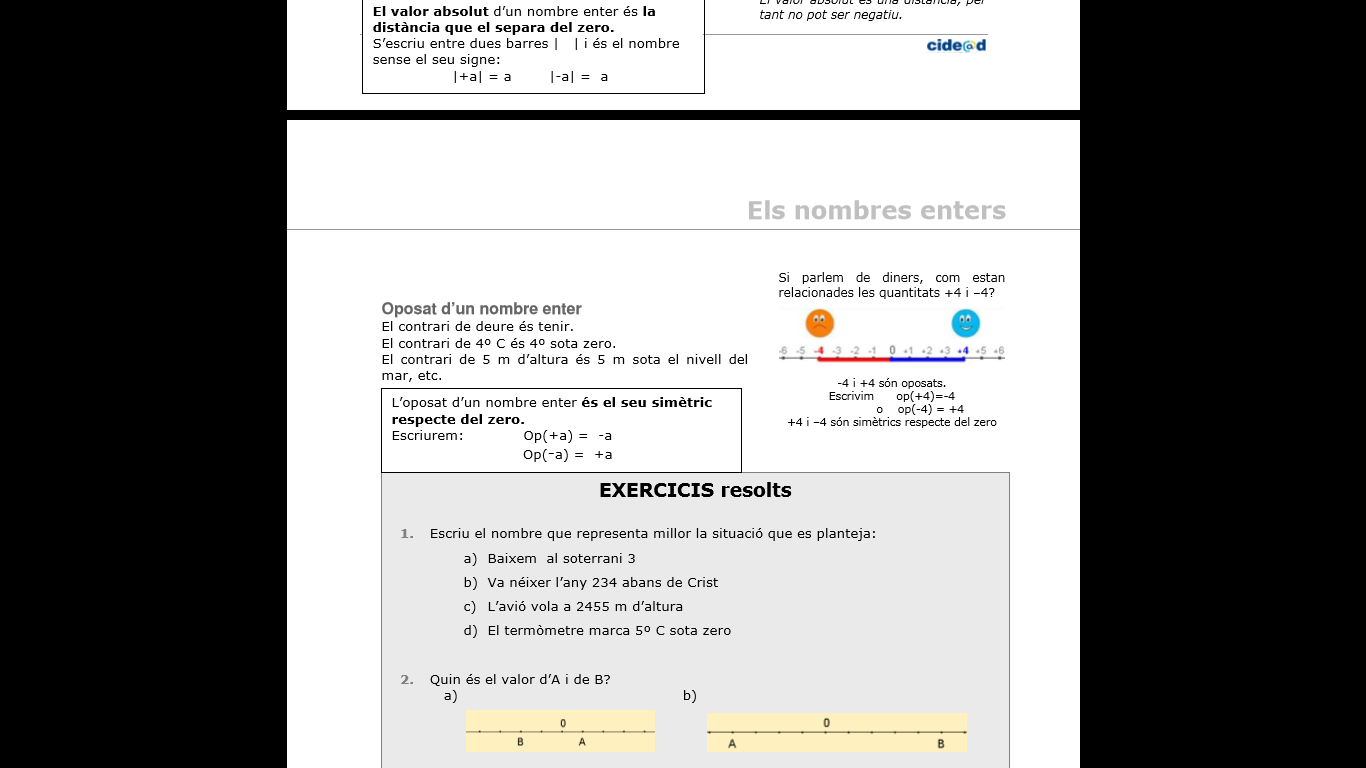 ORDENACIÓ I COMPARACIÓ DE NOMBRES ENTERS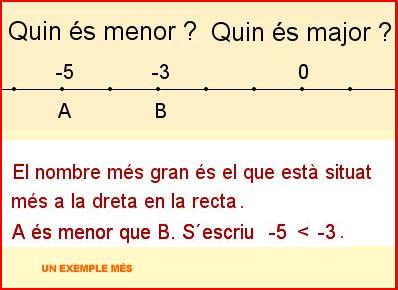 . Ordena de més petit a més gran fent servir la simbologia > o < corresponent		-6	+5	-4	+7	+9	0	+13	-11	-16Ordena de major a menor fent servir el símbol > o < segons correspongui		-11	-2	-3	+9	+11	+7	+17	0	-1Escriu, en cada cas, nombres que verifiquen:	a)  < - 4 < 	b) + 13 >  > +6 > 	c) -7 <  <  <  < +3	d) +3 <  <  <  < + 7That Quiz, Distància entre dos nombres en la recta numéricaCopieu aquesta adreça al vostre navegador (O FEU CONTROL I CLICK A L´ADREÇA i practiquem!https://www.thatquiz.org/ca-o/?-j14-l3-mpnv600-nk-p0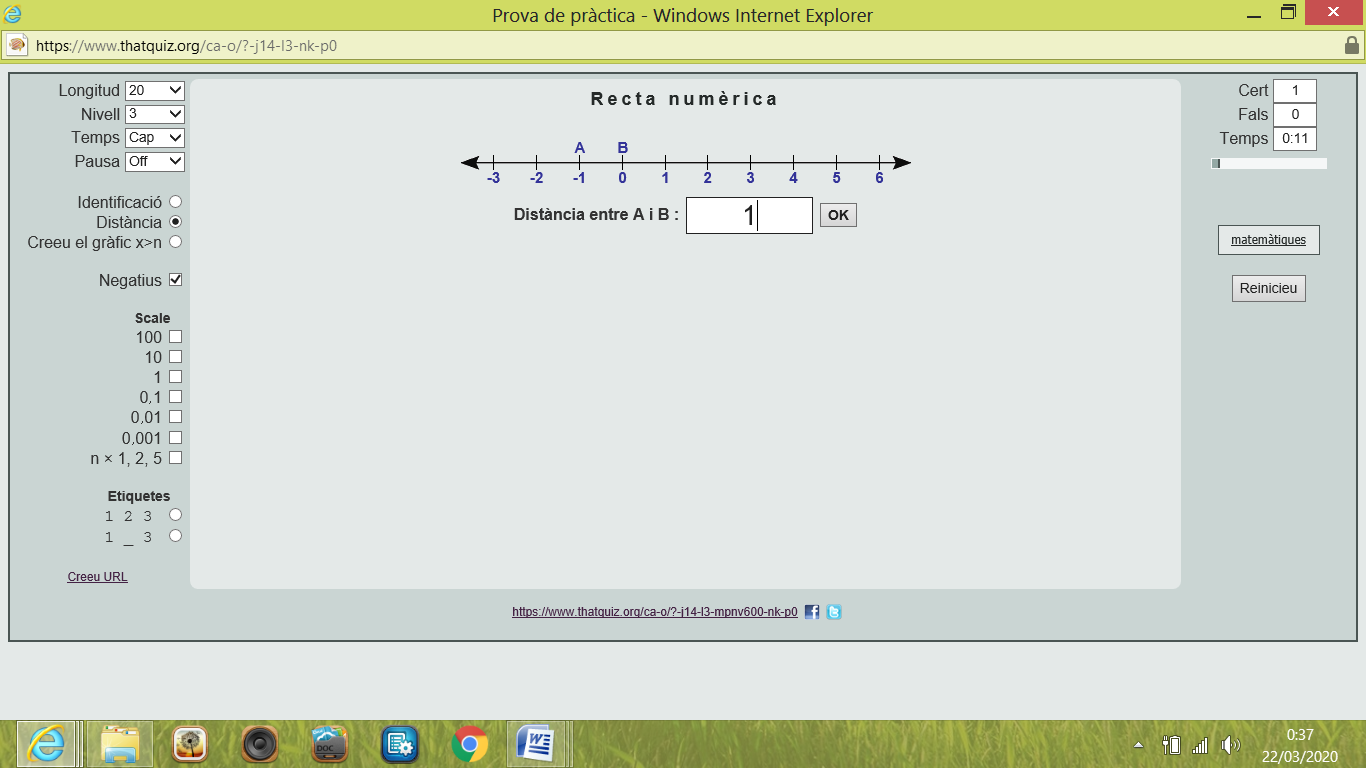 CALCULEM L’OPOSAT I EL VALOR ABSOLUT. Escriu el nombre oposat a cada cas:		+1		-36		-5		+12 L’oposat d’un nombre és 5. Quin nombre és ?_________________________________________________Calcula :		| + 7 |		| - 1 |		| + 22 |		| -75 | Vertader o fals, raoneu la resposta:El valor absolut de – 4 s’escriu | - 4 |L´oposat de +5 és -5L’ oposat a -2 és 2. That Quiz, Comparar nombres enters > = < ?Copieu aquesta adreça al vostre navegador i practiquem!https://www.thatquiz.org/ca-8/?-j10-la-mpnv600-nk-p0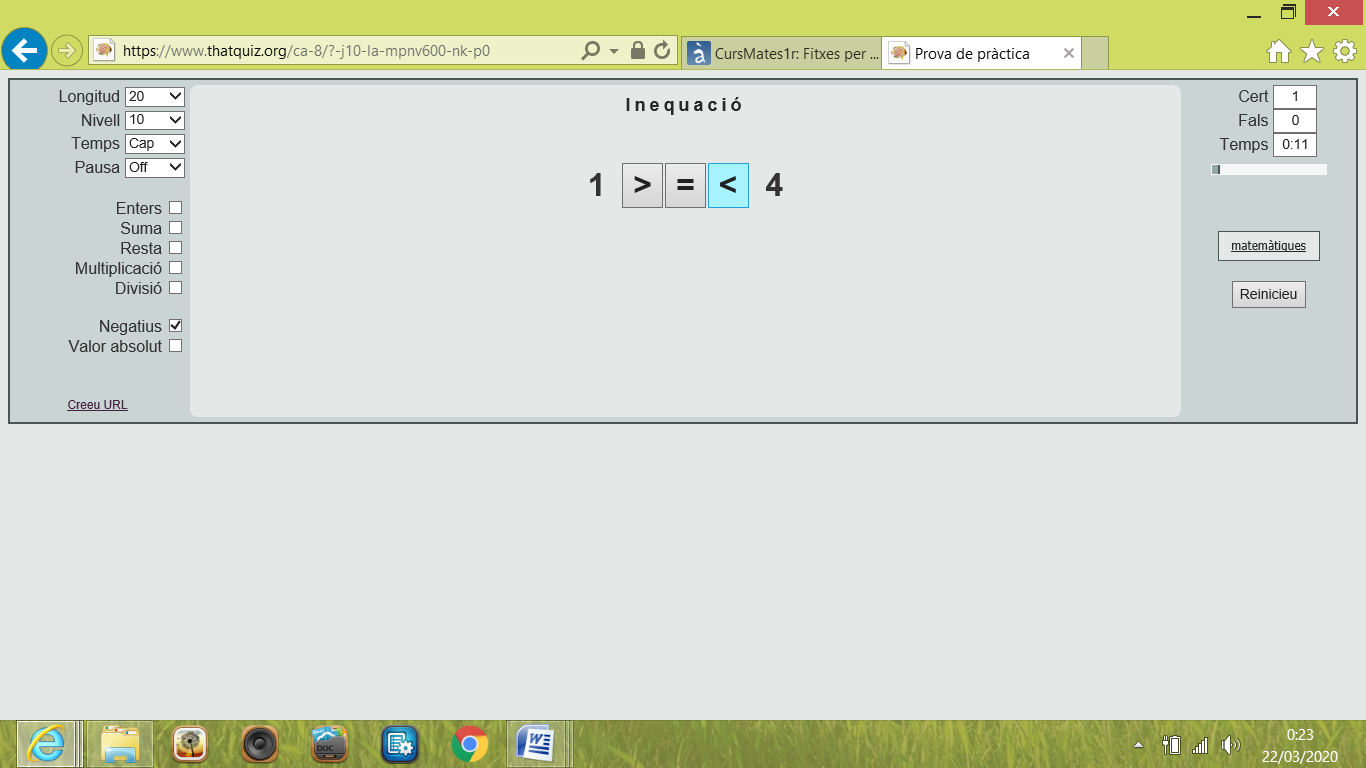 Estic a la tercera planta d’un centre comercial. He d’anar a buscar el cotxe al 2on soterrani. Quants pisos hauré de baixar?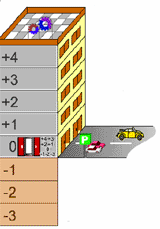 